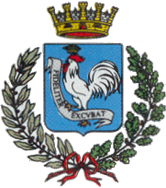 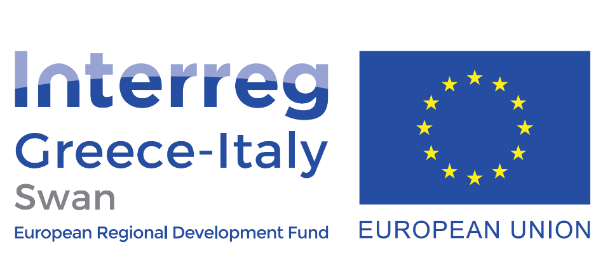                      COMUNE DI GALLIPOLICITTA’ DI GALLIPOLI Provincia di LecceSportello E.O.L.O.Via Pavia sncTel. 0833-275549/50- E-mail: demanio@comune.gallipoli.le.itAVVISO DI MANIFESTAZIONE D’INTERESSEalla Ammissione al Programma di Training ed Education da realizzare nell’ambito del progetto denominato “SWAN”“Migliorare il trasporto regionale attraverso una Rete di idrosuperfici sostenibili”finanziato dal Programma di Cooperazione Territoriale Europea INTERREG VA Grecia/Italia 2014/2020 –MIS IDENTIFICATION CODE: 5003044 Asse Prioritario 3 -Sistema di Trasporto Transfrontaliero e Sostenibile Promosso dal Partner di Progetto COMUNE DI Nardò nell’ambito del Work Package n.5: “Attività trasversali: Attuazione del programma educativo e di formazione e miglioramento del quadro giuridico attraverso nuovi livelli di coordinamento e cooperazione”Deliverable 5.5.1 “Programma di Formazione ed Educazione”Figura Professionale “Operatore sotto-bordo di idro-superfici e idro-basi”Fornitore del servizio incaricato da PB2 – Comune di Nardò: Aviazione Marittima Italiana Idroscalo Molo degli InglesiIL PROGETTO									Il Progetto “SWAN” - “Migliorare il trasporto regionale attraverso una Rete di idrosuperfici sostenibili”, finanziato nell’ambito dell’Asse Prioritario 3 del Programma di Cooperazione INTERREG VA Grecia/Italia 2014/2020, è coordinato dall’Autorità Portuale di Corfù (LB) ed ha come partner l’Autorità del Sistema Portuale del Mare Ionio (PB3), il Comune di Gallipoli (PB4), il Comune di Nardo (PB5), l’Autorità Portuale di Corfù, il Comune di Corfù Centrale e Isole Diapontine(PB2).Il progetto SWAN mira allo sviluppo di infrastrutture per idrovolanti altamente ecologiche (n. 8 aerodromi e mini terminal) all'interno dei porti di Corfù, Paxoi, Isole Diapontia, Taranto, Gallipoli e Nardò (Santa Maria al Bagno), che saranno utilizzate per una serie di servizi sul territorio. È stato ideato come diretta conseguenza della mancanza di trasporti veloci e di un efficiente sistema di integrazione e interconnessione multimodale dei trasporti nell'area ammissibile del Programma. Le infrastrutture permetteranno di collegare in modo veloce i principali porti, migliorando così l'intermodalità e l'interconnessione delle modalità di trasporto nell'intera area ammissibile, contribuendo al collegamento diretto da terra a zone acquatiche lontane e fornendo servizi a valore aggiunto a passeggeri, turisti e abitanti dell'area del programma. Il progetto prevede inoltre la realizzazione di attività di test di volo in Grecia e in Italia con l'obiettivo di dimostrare la fattibilità tecnica dei collegamenti intermodali (porti e aeroporti) tra Puglia e Grecia utilizzando idrovolanti anfibi. Tutti i siti del progetto saranno testati e controllati. I principali beneficiari della rete di idrosuperfici e dei servizi offerti saranno gli abitanti e i turisti dell'area del Programma.Nell’ambito delle diverse attività di progetto, è prevista anche la realizzazione di un Programma di Training e Education diretto a qualificare n. 35 persone selezionate nei diversi territori di progetto, in Italia ed in Grecia, per l’acquisizione di competenze tecniche e trasversali, teoriche e pratiche, per Operatore sotto-bordo di idro-superficie idro-basi,che potranno successivamente permettere alle nuove figure professionali uno sbocco lavorativo nell’ambito delle infrastrutture sviluppate con il progetto o in altre similari deputate alla promozione e implementazione della Mobilità sostenibile e della Blue Economy.Tale attività di Training e Education è a cura del partner di progetto Comune di Nardò.OBIETTIVI E STRUTTURA DEL PROGRAMMA DI TRAINING ED EDUCATIONIl Programma di Training ed Education, è volto a sostenere lo sviluppo dell’economia locale mediante la formazione di figure professionali di Operatore sotto-bordo di infrastrutture di idro-superficieidro-basi che potranno essere impiegate nel supporto alla gestione delle attività legate alla valorizzazione del patrimonio del mare, ossia figure versatili cui potranno essere affidati anche compiti di protezione civile o lavorare in altre similari infrastrutture come porti, marine, società di movimentazione, associazioni ambientaliste, enti di gestione di aree protette, centro balneari, ecc., anche per attività di educazione civica verso un uso sostenibile del territorio.Il Programma sarà realizzato a cura dell’Aviazione Marittima Italiana Idroscalo Molo degli Inglesi, soggetto affidatorio del servizio di coordinamento e implementazione del Programma medesimo nell’ambito del Progetto SWAN per conto del partner di progetto Comune di Nardò.La proposta didattica elaborata dal Comune di Nardò prevede n. 5 Sessioni tematiche (n.3 indirizzate ai partecipanti provenienti dai n.3 siti italiani – nel numero complessivo di n. 21 partecipanti italiani - e n.2 destinate ai n.2 siti greci – per un numero complessivo di n. 14 partecipanti greci), ciascuna articolata in n. 28 ore di formazione teorica e pratica.I partecipanti ammessi nel Comune di Gallipoli saranno al minimo sette.Le Sessioni/Aree tematiche sono:Sessione Didattica 1-IT: Nozioni su idro-basi e idro-superfici. Tecniche di assistenza e misure di sicurezza secondo il regolamento della navigazione marittima, coordinamento delle misure di sicurezza e protezione. Esercitazioni e simulazioni per partecipanti ItalianiSessione Didattica 2-IT: Tecniche di pilotaggio di un idrovolante; - Operazioni ed ammaraggi di emergenza; - Norme di circolazione ed elementi di fonia aeronautica. Esercitazioni e simulazioni per partecipanti ItalianiSessione Didattica 3-IT: Cenni di Navigazione aerea; - Elementi di legislazione aeronautica; - Sicurezza del Volo; - Documentazione di bordo; - Dotazioni di emergenza e uso delle cime galleggianti. Esercitazioni e simulazioni per partecipanti ItalianiSessione Didattica 4GR: Idro-basi e idro-superfici. Tecniche di assistenza e misure di sicurezza e protezione. Tecniche di pilotaggio di un idrovolante; - Operazioni ed ammaraggi di emergenza; - Norme di circolazione ed elementi di fonia aeronautica. Esercitazioni e simulazioni per partecipanti GreciSessione Didattica 5GR: Cenni di Navigazione aerea; - Elementi di legislazione aeronautica; - Sicurezza del Volo; - Documentazione di bordo; - Dotazioni di emergenza e uso delle cime galleggianti. Esercitazioni e simulazioni per partecipanti GreciLe lezioni di teoria comprendono nozioni di base delle materie innanzi indicate e saranno erogate da istruttori altamente qualificati: Comandanti di idrovolanti e Comandanti di unità di gommone, con l’ausilio di tutor a terra. La parte pratica prevede lo svolgimento di un Programma pratico e di simulazione on-site con esercitazioni dimostrative e interattive. Il coordinamento tecnico-scientifico è affidato, per conto del Comune di Nardò, Partner di progetto Responsabile dell’attività in questione, al Presidente dell’Aviazione Marittima Italiana Idroscalo Molo degli Inglesi, Dr. Orazio Frigino.Ogni unità didattica prevede: - Lezioni teoriche frontali ed Esercitazioni pratico-applicative ed interattive. Le Sessioni tematiche n.4-5 rivolte ai partecipanti Greci, saranno erogate in Lingua Inglese.Il presente AVVISO è volto nello specifico a raccogliere le manifestazioni d’interesse alla ammissione ai percorsi didattici/sessioni che saranno attivati dall’Amministrazione Comunale di Nardò, partner responsabile nell’ambito del Progetto SWAN, per il coordinamento organizzativo, la pianificazione e la compiuta realizzazione del Programma di Training e Education. In particolare, per il Comune di Gallipoli verranno ammessi almeno sette partecipanti. DESTINATARIIl Programma Didattico “SWAN”, è rivolto alla cittadinanza - disoccupati, occupati, studenti, dipendenti e collaboratori di associazioni, cooperative, imprese – dei territori ammissibili al Programma Grecia – Italia, ossia Puglia e Grecia. In particolare, nel Comune di Gallipoli l’attività didattica è destinata ad almeno sette partecipanti, che saranno ammessi tra il personale delle seguenti categorie:- Comune di Gallipoli;- Protezione civile;- Vigili del fuoco; - Associazioni di volontariato:- Associazioni ambientaliste;- Associazioni iscritte nell’Albo delle Associazioni del Comune di Gallipoli; - Volontari e giovani interessati ad una nuova qualifica professionale.Ai fini dell’ammissione alle attività, si informa che si accetteranno tutte le candidature purché rientrino tra i soggetti indicati tra i DESTINATARI, così come sopra indicato.SEDEL’attività sarà realizzata on-line tramite web-session calendarizzate e pianificatetramite Microsoft TEAMS o altra piattaforma web idonea (ZOOM, MEET, WEBEX) e on site rispettivamente nell’ambito dei siti pilota nelle aree di progetto. DURATA Ciascuna Sessione Didattica avrà la durata di n. 28 ore, articolate in lezioni didattiche teorico, pratiche ed interattive. L’offerta didattica complessiva per le Sessioni n.1-3 (IT) è pari a n. 84 ore da espletare nei mesi di maggio, giugno e luglio 2021 e per le Sessioni n. 4-5 (GR) è pari a n.56 ore da espletare nei mesi di giugno e luglio 2021.La fase d’aula sarà articolata in incontri giornalieri da un numero massimo di ore pari a n. 4 ore/giorno, mentre le uscite potranno avere una durata massima di n. 5 ore/giorno.Ai partecipanti sarà comunicato l’avvio delle attività formative nel mese di giugno 2021.COSTI La partecipazione al corso è gratuita. AUSILI DIDATTICIPer sostenere al meglio l’attività didattica a distanza dei partecipanti e degli istruttori, si ritiene opportuno stabilire il collegamento più idoneo e compatibile con i computer di ogni partecipante.Inoltre è previsto l'impiego di brevi video di carattere idro-aeronautico e tecnico-pratico che fungano da integratori di quanto illustrato dai tutor per ogni argomento.L'impiego di testi specifici sarà ridotto al minimo (un testo unico oppure una serie di dispense preparate dagli stessi istruttori).ATTESTAZIONE DI PARTECIPAZIONEOgni Sessione didattica si concluderà con un esame finale e conseguente accertamento valutativo specifico; per avere accesso alla valutazione e alla conseguente Attestazione di partecipazione rilasciata dal Comune di Nardò(partner di progetto responsabile dell’attività di formazione), occorrerà la frequenza della maggioranza delle ore previste dai Moduli componenti il percorso formativo ed educativo rispettivamente per i partecipanti Italiani (Sessioni 1-3) e per i partecipanti Greci (Sessioni 4-5), con una possibilità di assenza non superiore al 10% delle ore complessive.L’Amministrazione Comunale di Nardò, partner nell’ambito del progetto “SWAN”, in collaborazione con l’Aviazione Marittima Italiana, realizzerà i percorsi didattici di cui al presente Avviso, articolati nelle Sessioni Didattiche su indicate.Al termine del corso sarà rilasciato un Attestato di partecipazione. MODALITA’ DI PARTECIPAZIONEL'adesione alle attività didattiche previste per le diverse sessioni, potrà essere effettuata mediante la compilazionee sottoscrizione dell’apposito modello allegato al Presente Avviso (Allegato A – Istanza di Manifestazione di Interesse), che dovrà essere debitamente controfirmato dall’aspirante partecipante.I docenti responsabili di ciascuna Sessione potranno raccogliere dati e feedback in corso d’opera, per ottenere indicazioni utili al miglioramento del Programma di Training e Education.Sono altresì graditi, sia prima dell’avvio del Programma che durante il suo svolgimento, interventi dei partner del progetto per avere un riscontro circa la soglia di attenzione e gradimento dei partecipanti.Info tel.: 0833-275549/50– demanio@comune.gallipoli.le.itTutti gli interessati devono far pervenire la Istanza di Manifestazione di Interesse, allegata al presente Avviso e scaricabile dal sito internet del Comune di Gallipoli (https://www.comune.gallipoli.le.it/)- entro e non oltre sette giorni dalla pubblicazione sul sito internet istituzionale ed all’Albo pretorioAllegati:- Istanza di manifestazione d’interesse